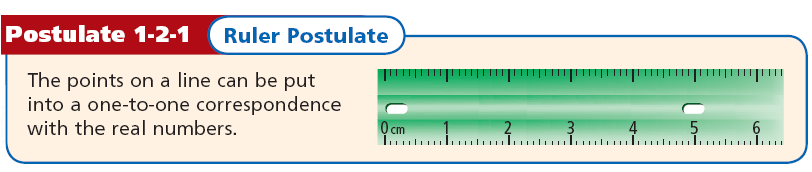 The distance between any two points is the absolute value of the difference of the coordinates.  If the coordinates of points A and B are a and b, then the distance between A and B is |a – b| or |b – a|.  The distance between A and B is also called the length of AB, or AB.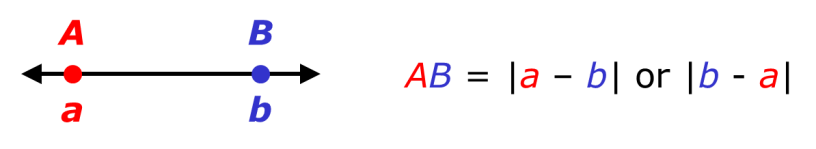 EX 1:  Find each length.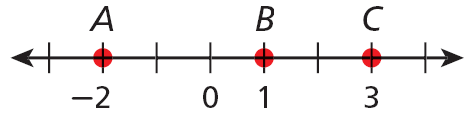 A.  BC			B.  ACEX 2:  Find each length.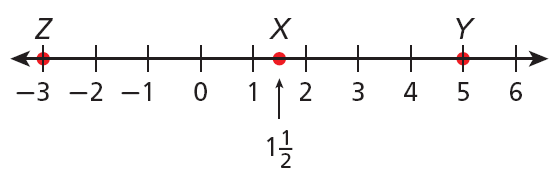 a. XY			b. XZCongruent segments are segments that have the same length. In the diagram, PQ = RS, so you can write PQ  RS. This is read as “segment PQ is congruent to segment RS.” Tick marks are used in a figure to show congruent segments.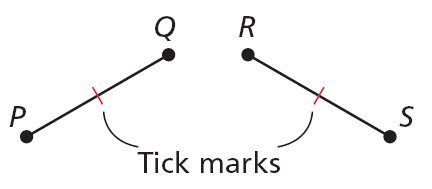 You can make a sketch or measure and draw a segment. These may not be exact. A construction is a way of creating a figure that is more precise.  One way to make a geometric construction is to use a compass and straightedge.EX 3:  Sketch, draw, and construct a segment congruent to MN.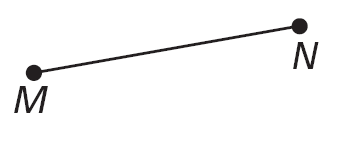 In order for you to say that a point B is between two points A and C, all three points must lie on the same line, and AB + BC = AC.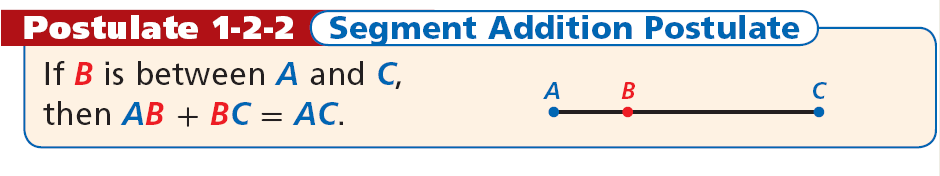 EX 4:  G is between F and H, FG = 6, and FH = 11.  Find GH.EX 5:  M is between N and O.  Find NO.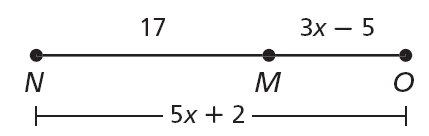 EX 6:  E is between D and F. Find DF.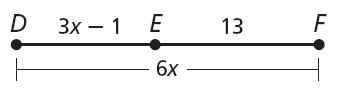 The midpoint M of AB is the point that bisects, or divides, the segment into two congruent segments. If M is the midpoint of AB, then AM = MB.  So if AB = 6, then AM = 3 and MB = 3.EX 7:  D is the midpoint of EF, ED = 4x + 6, and DF = 7x – 9. Find ED, DF, and EF.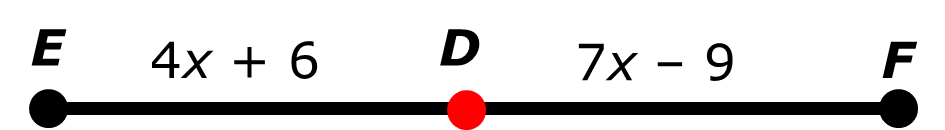 EX 8:  S is the midpoint of RT, RS = –2x, and ST = –3x – 2.  Find RS, ST, and RT.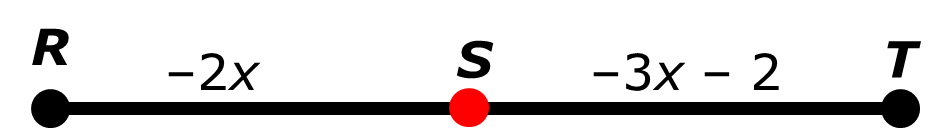 WARM UP: